Информационное письмо.            Уважаемые сельхозпроизводители! 14 ноября 2022 года  в соответствии с приказом Минсельхоза России от 17.08.2022 № 536 была реорганизовано учреждение ФГБУ «Ленинградская межобластная ветеринарная лаборатория» и присоединена к ФГБУ «Федеральный центр охраны здоровья животных»(ФГБУ «ВНИИЗЖ») В результате чего был создан Северо-Западный филиал государственного бюджетного учреждения «Федеральный центр охраны здоровья животных»(ФГБУ «ВНИИЗЖ»).           ФГБУ «ВНИИЗЖ» (Федеральный центр охраны здоровья животных)  является подведомственным, научно-исследовательским учреждением Россельхознадзора.           В состав ФГБУ "ВНИИЗЖ" входят 31 аккредитованная  испытательная лаборатория в 30 регионах России. ФГБУ "ВНИИЗЖ" представлено в Москве, Самаре, Туле, Липецке, Рязани, Калуге, Владимире, Барнауле, Тюмени, Новосибирске, Орле и Курске, Крыму, Саранске, Калининграде, Санкт-Петербурге, Нижнем Новгороде, Саратове и в других регионах РФ.
         ФГБУ "ВНИИЗЖ" осуществляет деятельность по проведению лабораторных исследований, анализов и экспертиз в сфере :
- ветеринарии,
- карантина и защиты растений,- экспорта/импорта продовольственной продукции, лесопродукции, удобрений и т.д
- семеноводства,
- плодородия почв,
- качества и безопасности зерна, крупы, комбикормов и их компонентов,
- агрохимии,
-воды.
         ФГБУ "ВНИИЗЖ" оказывает услуги:
- по сертификации и декларированию продукции и услуг на всей территории Российской Федерации,
- по проведению специальной оценки условий труда и производственному контролю,
- по дезинфекции и фумигации,
- по организации уникальных курсов повышения квалификации специалистов,
- проводит оценку соответствия продукции в заявленной области аккредитации с выдачей экспертных заключений,
- в сфере земельных правоотношений,
- разработке и внедрению системы ХАССП,
- организации МСИ,
- осуществлению научной деятельности,
- апробации диагностикумов и оборудования.
       ФГБУ "ВНИИЗЖ" предлагает, например:
Вакцины против болезней птиц, против болезней крупного рогатого скота, против болезней свиней, против болезней мелкого рогатого скота, против коронавирусной инфекции (COVID-19), против ящура
Диагностикумы общих болезней для разных видов животных, заболеваний птиц. Диагностикумы ящура. Диагностикумы заболеваний свиней
Диагностикумы КРС и МРС
          Все испытательные лаборатории оснащены современным оборудованием, позволяющим проводить лабораторные исследования поднадзорной Россельхознадзору продукции по различным показателям в рамках требований как российского, так и международного законодательства.
         ФГБУ "ВНИИЗЖ" – образовательный центр. Преподаватели – доктора и кандидаты наук с многолетним опытом работы. Ежегодно сотни ветеринарных специалистов и практиков со всей России повышают свою квалификацию в ФГБУ "ВНИИЗЖ".
         Услугами учреждения могут воспользоваться предприятия любых форм собственности и частные лица. Подробно о всех предоставляемых услугах можно ознакомится и связаться со специалистами по приведенной ниже информации:
         Северо-Западный филиал ФГБУ "ВНИИЗЖ" Адрес: Санкт-Петербург, Россия, 196158, Московское шоссе, д.15
Тел. +7(812)630-20-69
E-mail: oi@vetlab.spb.ru
Web: www.vetlab.spb.ru         Ляшова Елена Владимировна  (земельные отношения) 8-962-295-22-81; почта: lyashova@arriah.ru        Грудина Виктория Валерьевна (и.о обязанности руководителя отдела по работе с заказчиками и распред. проб) 8-921-849-83-47, ; почта : v.grudina@yandex.ru         Елизавета Филипповская (ведущий специалист отдел маркетинга)  тел.: 8-921-379-85-81; почта: smifgbu@mail.ru   
Официальный сайт ФГБУ "ВНИИЗЖ" Web: https://arriah.ru/
Адрес: г.Москва, ул.Оранжерейная, д.23
Тел. (495) 700-01-37, E-mail: cnmvl@fsvps.gov.ruго С уважением,Зияддинов Олег ДмитриевичЗаместитель начальника отдела Северо-Западного ОИ ФГБУ "ВНИИЗЖ" Лодейное Полераб.тел/факс 881364-223-22раб.моб +79214377563моб +79312241149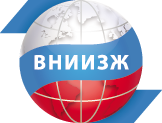 РоссельхознадзорСеверо-Западный филиал Федерального государственного бюджетного учреждения«Федеральный центр охраны здоровья животных»(ФГБУ «ВНИИЗЖ»)Юридическим лицам индивидуальным предпринимателям крестьянско (фермерским) хозяйствам без образования юридического лица                     